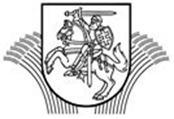 LIETUVOS RESPUBLIKOS ŽEMĖS ŪKIO MINISTRASĮSAKYMASDėl ŽEMĖS ŪKIO MINISTRO 2000 M. BIRŽELIO 30 D. ĮSAKYMO NR. 215 „DĖL RINKAI TIEKIAMŲ SĖKLINIŲ BULVIŲ PRIVALOMŲJŲ REIKALAVIMŲ APRAŠO PATVIRTINIMO“ PAKEITIMO2019  m. spalio 28 d. Nr. 3D-589VilniusPakeičiu Rinkai tiekiamų sėklinių bulvių privalomųjų reikalavimų aprašą, patvirtintą Lietuvos Respublikos žemės ūkio ministro 2000 m. birželio 30 d. įsakymu Nr. 215 „Dėl Rinkai tiekiamų sėklinių bulvių privalomųjų reikalavimų aprašo patvirtinimo“:1. Pakeičiu 1 punktą ir jį išdėstau taip:„1. Rinkai tiekiamų sėklinių bulvių privalomųjų reikalavimų aprašas (toliau – aprašas) parengtas įgyvendinant 2000 m. gegužės 8 d. Tarybos direktyvą 2000/29/EB dėl apsaugos priemonių nuo augalams ir augaliniams produktams kenksmingų organizmų įvežimo į Bendriją ir išplitimo joje (OL 2004 m. specialusis leidimas, 3 skyrius, 29 tomas, p. 258) su paskutiniais pakeitimais, padarytais 2017 m. spalio 19 d. Komisijos įgyvendinimo direktyva (ES) 2017/1920 (OL 2017 L 271, p. 34), 2002 m. birželio 13 d. Tarybos direktyvą 2002/56/EB dėl prekybos sėklinėmis bulvėmis (OL 2004 m. specialusis leidimas, 3 skyrius, 36 tomas, p. 340) su paskutiniais pakeitimais, padarytais 2019 m. sausio 24 d. Komisijos įgyvendinimo sprendimu (ES) 2019/119 (OL 2019 L 24, p. 34), 2004 m. gruodžio 1 d. Komisijos sprendimą 2004/842/EB dėl įgyvendinimo taisyklių, kuriomis remdamosi valstybės narės gali leisti tiekti į rinką sėklas, priklausančias veislėms, dėl kurių buvo pateiktos paraiškos jas įtraukti į žemės ūkio augalų rūšių veislių ar daržovių rūšių veislių nacionalinį katalogą (OL 2004 L 362, p. 21), su paskutiniais pakeitimais, padarytais 2016 m. kovo 3 d. Komisijos įgyvendinimo sprendimu (ES) 2016/320 (OL 2016 L 60, p. 88), 2008 m. birželio 20 d. Komisijos direktyvą 2008/62/EB, numatančią tam tikras leidžiančias nukrypti nuostatas, taikomas žemės ūkio vietinių populiacijų ir veislių, kurios natūraliai prisitaikiusios prie vietos ir regiono sąlygų ir kurioms gresia genetinė erozija, patvirtinimui ir prekybai tų vietinių populiacijų bei veislių sėkla ir sėklinėmis bulvėmis (OL 2008 L 162, p. 13), 2013 m. gruodžio 17 d. Komisijos įgyvendinimo direktyvą 2013/63/ES, kuria iš dalies keičiamos Tarybos direktyvos 2002/56/EB I ir II priedų nuostatos dėl būtiniausių reikalavimų, kuriuos turi atitikti sėklinės bulvės ir sėklinių bulvių siuntos (OL 2013 L 341, p. 52), 2014 m. vasario 6 d. Komisijos įgyvendinimo direktyvą 2014/20/ES, kuria nustatomos Sąjungos elitinių ir sertifikuotų sėklinių bulvių klasės, šių klasių sąlygos ir jų pavadinimai (OL 2014 L 38, p. 32), 2014 m. vasario 6 d. Komisijos įgyvendinimo direktyvą 2014/21/ES, kuria nustatomos superelitinių sėklinių bulvių būtinosios sąlygos ir Sąjungos klasės (OL 2014 L 38, p. 39), atsižvelgiant į Europos ir Viduržemio jūros regiono augalų apsaugos organizacijos (EAAO) standartą PM 4/28 (1) „Sertifikavimo tvarka. Sėklinės bulvės“ (EAAO Biuletenis 29, 1999, p. 253) ir Jungtinių Tautų Europos ekonominės komisijos standartą S-1 dėl prekybos sėklinėmis bulvėmis ir jų kokybės kontrolės (UNECE (2014) UNECE standartas S-1. Sėklinės bulvės).“2. Pakeičiu 18.2 papunktį ir jį išdėstau taip:„18.2. Dauginamosios medžiagos tiekėjas kreipiasi į Tarnybą dėl sėklinių bulvių pasėlių atitikties 3 priede nurodytiems reikalavimams įvertinimo. Aprobuotojas patikrina, ar dauginamosios medžiagos tiekėjas yra registruotas Lietuvos Respublikos fitosanitariniame registre ir atestuotas Lietuvos Respublikos žemės ūkio ministro nustatyta tvarka, ar sėklinių bulvių veislės įrašytos į Augalų veislių sąrašą arba į Bendrąjį katalogą, ar dauginamosios medžiagos tiekėjas turi licencinę sutartį dėl veislių, kurioms taikoma teisinė apsauga, užregistruotą Tarnyboje. Dokumentai dėl licencinių sutarčių registravimo pateikiami ir licencinės sutartys registruojamos Tarnybos direktoriaus nustatyta tvarka;“.3. Papildau 401 punktu:„401. Tarnyba iki 2024 m. kovo 31 d., nepažeisdama Lietuvos Respublikos teisės aktais sėklinėms bulvėms nustatytų fitosanitarijos reikalavimų, leidžia įvežti į Lietuvos Respubliką iš ne Europos Sąjungos valstybių narių ar iš ne Europos ekonominės erdvės valstybių elitinės ar sertifikuotos kategorijos sėklines bulves, atitinkančias apraše išdėstytus reikalavimus.“4. Pakeičiu 42 punktą ir jį išdėstau taip:„42. Sėklinės bulvės ir saugotinos sėklinių bulvių veislių sėklinės bulvės tiekiamos rinkai uždarytose ir užsandarintose fasuotėse arba konteineriuose, paženklintuose pagal šio aprašo 18.5–18.7 papunkčiuose nurodytą uždarymo sistemą. Fasuotės turi būti naujos, konteineriai švarūs.“5. Pakeičiu 1 priedą ir jį išdėstau nauja redakcija (pridedama).Žemės ūkio ministras	Andrius PalionisPrivalomųjų rinkai tiekiamų sėklinių bulvių reikalavimų aprašo 1 priedasSĖKLINIŲ BULVIŲ DAUGINIMO ETAPAI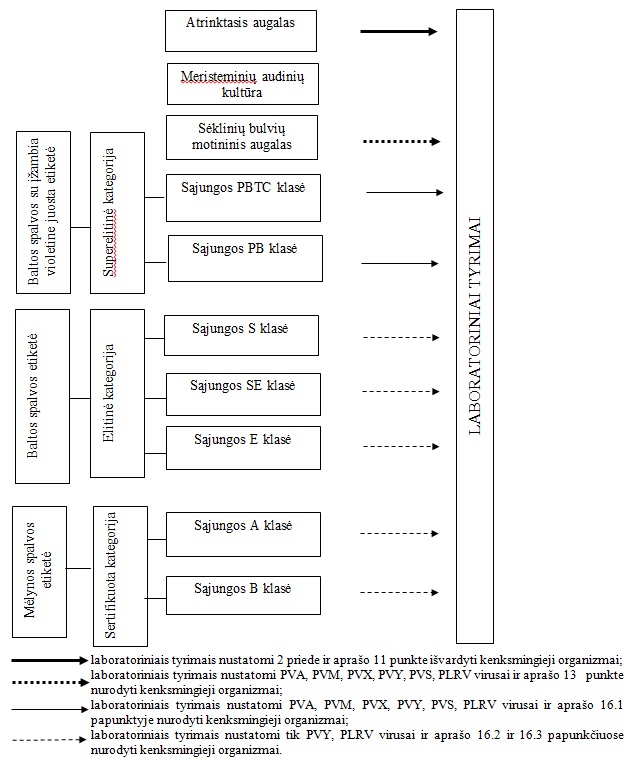 __________________